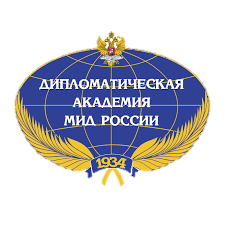 Diplomatic Academy of the Ministry of Foreign Affairsof the Russian FederationLobachevsky State University of Nizhny NovgorodINTERNATIONAL ONLINE CONFERENCE PROGRAM“Expert and Analytical Support of Foreign Policy Making” Date and time of the event: December 17 at 11.00 (Moscow time)Working language: EnglishPresentations up to 10 minutesParticipants of the conference:11.00 – 11.05 opening remarks, professor Mikhail RYKHTIK, Director, Institute of International Relations and World History, Lobachevsky State University of Nizhny Novgorod11.05 – 11.10 opening remarks, professor Oleg IVANOV, Deputy Head of International and National Security Department, Diplomatic Academy, MFA of RussiaPANEL 111.10 – 11.20 Professor Alexandre LAMBERT, Academic Director, Geneva Institute of Geopolitical Studies (GIGS) Theme: "Geopolitical Method of Analysis as a Contribution to Foreign Policy Making"11.20 – 11.30 Fatima ROUMATE, Professor of the International Law at Mohammed V University, Rabat, President of the International Institute of Scientific Research, MarrakechTheme: "Rethinking foreign policy in the age of artificial intelligence"11.30 – 11.40 Professor Ivan SURMA, Head, Department of Public Management in Foreign Affairs, Diplomatic Academy, MFA of RussiaTheme: "Expert-analytical support for foreign policy: theorists and practitioners"11.40 – 11.50 Dr. Gregory SIMONS, Associate Professor, Faculty Member of the Institute for Russian and Eurasian Studies (IRES) of the Uppsala University, Sweden.Theme: “How manufactured knowledge contributes to orthodoxy of knowledge and obstructive foreign policy"11.50 – 12.00 Professor Alexander SERGUNIN, St. Petersburg State UniversityTheme: “Science for Arctic diplomacy or diplomacy for Arctic science? The Russian perspective on Arctic science diplomacy”12.00 – 12.10 Professor Pierre-Emmanuel THOMANN, President/Founder of «EUROCONTINENT» (AISBL), Director of Research in Geopolitics in the European Institute of International Relations (IERI) (Brussels, BELGIUM)Theme: “What geopolitical analysis can bring to Foreign policy making?”Q & A SESSIONPANEL 2Трефилова Юлия Александровна – к.п.н., Заместитель директора Департамента евразийской интеграции Министерства экономического развития Российской Федерации.Тема: «Экспертная аналитика в практической работе лица, принимающего решения».Рыхтик Михаил Иванович, д.п.н., Профессор ННГУ им. Лобачевского, Директор, Институт международных отношений и мировой истории.Тема: «Ценностный фактор в экспертной работе»Конышев Валерий Николаевич – д.п.н., Профессор факультета международных отношений СПбГУ.Тема: «Мозговые центры США как участник системы принятия решений по политике безопасности США в Черном море».Варфоломеев Антон Александрович, к.п.н., Доцент, Заведующий, Центр новых вызовов и угроз Дипломатической академии МИД России.Тема: «Проблемы взаимодействия “заказчиков” и “исполнителей” внешнеполитической экспертизы».Сафронова Ольга Владимировна, к.и.н., Доцент ННГУ им. Лобачевского.Тема: «Опыт Исследовательской службы Конгресса США: формирование специфической модели экспертно-аналитического обеспечения процесса принятия решений».Кривов Сергей Валерьевич, к.и.н., Доцент ННГУ им. Лобачевского. Тема: «Проблема "внешней угрозы" в российском экспертном дискурсе»Q & A SESSION             Moderator: Zoom link: Conference identifier: Access code: 